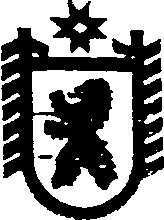 Республика КарелияАДМИНИСТРАЦИЯ СЕГЕЖСКОГО МУНИЦИПАЛЬНОГО РАЙОНАПОСТАНОВЛЕНИЕот  10 февраля  2017  года   №  84СегежаОб утверждении состава Единой комиссиипо осуществлению закупок для муниципальных нуждадминистрации Сегежского муниципального районаАдминистрация Сегежского муниципального района  п о с т а н о в л я е т:Утвердить прилагаемый состав Единой комиссии по осуществлению закупок для муниципальных нужд администрации Сегежского муниципального района.Признать утратившими силу:п. 2 и приложение № 2 к постановлению администрации Сегежского муниципального района от 12.02.2014 № 233 «Об утверждении Положения о Единой комиссии по осуществлению закупок товаров, работ, услуг для муниципальных нужд администрации «Сегежского муниципального района»; постановления администрации Сегежского муниципального района от 27.05.2015  № 527 «О внесении изменений в состав Единой комиссии по осуществлению закупок для муниципальных нужд администрации Сегежского муниципального района», от 26.08.2015 № 794 О внесении изменений в состав Единой комиссии по осуществлению закупок для муниципальных нужд администрации Сегежского муниципального района», от 08.10.2015  № 883 «О внесении изменений в состав Единой комиссии по осуществлению закупок для муниципальных нужд администрации Сегежского муниципального района», от 12.05.2016 № 390 «О внесении изменений в состав Единой комиссии по осуществлению закупок для муниципальных нужд администрации Сегежского муниципального района», от 18.05.2016 № 416 «О внесении изменений в состав Единой комиссии по осуществлению закупок для муниципальных нужд администрации Сегежского муниципального района», от 17.08.2016 № 733 «О внесении изменений в состав Единой комиссии по осуществлению закупок для муниципальных нужд администрации Сегежского муниципального района», от 09.11.2016 № 958 «О внесении изменений в состав Единой комиссии по осуществлению закупок для муниципальных нужд администрации Сегежского муниципального района», от 23.11.2016 № 1011 «О внесении изменений в состав Единой комиссии по осуществлению закупок для муниципальных нужд администрации Сегежского муниципального района».Отделу информационных технологий и защите информации администрации Сегежского муниципального района (Т.А.Слиж) обнародовать настоящее  постановление   путем размещения официального текста настоящего постановления  в  информационно-телекоммуникационной сети «Интернет» на официальном сайте администрации Сегежского муниципального района  http://home.onego.ru/~segadmin.              Глава администрацииСегежского муниципального района		                                              И.П.ВекслерРазослать: в дело, УЭР, членам комиссии – в электронном виде.            УТВЕРЖДЕН постановлением администрации Сегежского муниципального районаот  10 февраля 2017 г. 84Состав Единой комиссии по осуществлению закупок для муниципальных нужд администрации Сегежского муниципального района __________________Антонова Е.Н. -заместитель главы администрации Сегежского муниципального района по социальным вопросам, председатель комиссииРаутанен О.А. -начальник управления экономического развития администрации Сегежского муниципального района, заместитель председателя комиссииНилова О.В. -ведущий специалист управления экономического развития администрации Сегежского муниципального района, секретарь комиссииАртемьева Н.Н. - руководитель финансового управления Сегежского муниципального районаМокрецова М.Г. - главный специалист комитета по управлению муниципальным имуществом и земельными ресурсами администрации Сегежского муниципального районаШульгович Ю.В. - начальник отдела строительства и жилищно-коммунального хозяйства администрации Сегежского муниципального районаШибкова Н.В. - начальник юридического отдела администрации Сегежского муниципального района